Publicado en Madrid el 28/09/2020 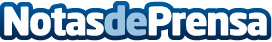 Estos productos con glicólico de firmas como Omorovicza vienen para arreglar la pielDestaca como alfahidroxiácido por su pequeño peso molecular, capaz de limpiar y exfoliar en mayor profundidad, además de hidratar y rejuvenecer la pielDatos de contacto:Gerardo Peña636524285Nota de prensa publicada en: https://www.notasdeprensa.es/estos-productos-con-glicolico-de-firmas-como Categorias: Nacional Industria Farmacéutica Moda Medicina alternativa Consumo http://www.notasdeprensa.es